BMW
Corporate CommunicationsInformacja prasowa
Listopad 2014
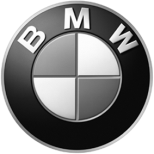 BMW otrzymało nagrodę „GTU Quality Trophy 2014” jako marka produkująca samochody najwyższej jakości i niezawodności. Produkty BMW mogą się poszczycić najniższą liczbą awarii i usterek oraz najwyższą niezawodnością – taki jest wynik analizy ok. 5 mln przeglądów technicznych przeprowadzonych przez Gesellschaft für Technische Überwachung (GTÜ). W związku z tym BMW otrzymało nagrodę „GTÜ Quality Trophy 2014”.Nagroda ta jest przyznawana wyłącznie w oparciu o obiektywne, praktycznie pozyskane dane. GTU ocvenia techniczny stan samochodów w grupach 1-3 lata i 4-5 lat. Wszystkie szczegółowe wyniki są publikowane corocznie w „Przewodniku po autach używanych GTU”.W przypadku pytań prosimy o kontakt z:Katarzyna Gospodarek, Corporate Communications ManagerTel.: +48 728 873 932, e-mail: katarzyna.gospodarek@bmw.plBMW GroupBMW Group, reprezentująca marki BMW, MINI i Rolls-Royce, jest jednym z wiodących na świecie producentów samochodów i motocykli w segmencie premium, a także dostawcą wysokiej jakości usług finansowych i mobilnościowych. Ten międzynarodowy koncern obejmuje 29 zakładów produkcyjnych i montażowych w 13 krajach oraz międzynarodową sieć dystrybutorów z przedstawicielstwami w ponad 140 krajach.W roku 2013 firma BMW Group sprzedała około 1963 mln samochodów oraz 115 215 motocykli na całym świecie. Dochód przed opodatkowaniem za rok finansowy 2013 wyniósł 7,91 mld euro, a obroty wyniosły 76,06 mld euro. Na dzień 31 grudnia 2013 r. globalne zatrudnienie w przedsiębiorstwie wynosiło 110 351 pracowników.Sukces BMW Group od samego początku wynika z myślenia długofalowego oraz podejmowania odpowiedzialnych działań. Dlatego też przedsiębiorstwo stworzyło politykę równowagi ekologicznej i społecznej w całym łańcuchu dostaw, pełnej odpowiedzialności za produkt i jasnych zobowiązań do oszczędzania zasobów, która to stanowi integralną część jego strategii rozwoju.www.bmwgroup.com Facebook: http://www.facebook.com/BMW.PolskaTwitter: http://twitter.com/BMWGroupYouTube: http://www.youtube.com/BMWGroupviewGoogle+: http://googleplus.bmwgroup.com